STYREMØTE i ORKDAL RIDEKLUBB 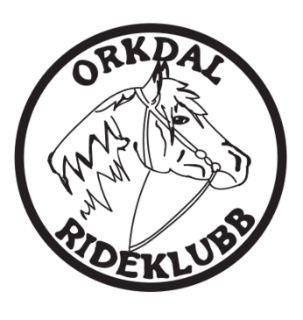 Dato: 24.08.2021Sted: ÅsbygdaInnkalt: Ragnhild Kjøren Lefstad, Kari Kjørsvik Berge, Lena Halseth, Bård Erik Aasan, Hilde Ofstad, Guri Hårstad By, Vilde Seines Opøien, Frida Pedersen , Thea Marie AftretTil stede: Bård Erik Aasen, Guri Hårstad By, Ragnhild Kjøren Lefstad, Lena Halseth, Hilde OfstadIkke til stede: Kari Kjørsvik Berge, Vilde S. Opøien, Frida Pedersen, Thea Marie Aftret
Ordstyrer: Ragnhild Kjøren LefstadReferent: Lena HalsethOrkdal rideklubb, org. 992921285 .  Epost: orkdalrideklubb@live.noSakSaksliste:Ansvar77/21Godkjenning av innkallingGodkjent.78/21Godkjenning av referat fra sist styremøteGodkjent.79/21Post:Ingen relevant post.Tatt til orientering.80/21Info fra klubbsamling/ungdomsgruppa:Interessant å være på klubbsamlinga. Det skapte stort engasjement å få sprang og annen hestesport på Leangen. Gikk igjennom reglene i KM, neste år blir det KM i feltritt på stall GG. Tatt til orientering.81/21Juleshow, loddpremier:Byttekrok ride og hesteutstyr, Lena tar ansvar for den.Spør ang fruktkurv til Coop Extra Børsa, Bunnpris Vormstad, Coop Extra Fannrem. Ingrid Haugen skal tegne bane.Vilde må huske at hun har ansvaret for Gymkhana.Tatt til orientering.82/21Evaluering fra juniorgruppa fra bowling og Maritrening:Flyttes til neste møte.Tatt til orientering.83/21Spond? Skulle vi hatt spond til påmelding av arrangement?:Vi går for det. Styret vedtar det.84/21Jubileum Orkdalsrittet 40 år 2022 sponsoransvarlig?:Forslag om Hilde Nordskag. Hilde Ofstad tar kontakt med henne.Til orientering.85/21Teknisk personell til stevnene/legg stevnene inn på nryfstevne:Ingrid Haugen om banebygging. Sprang: Guri hører med det, Nina og Rune, og Mette Maya om steward. Og Guri hører ang distansedommer. Hør om Kari ordner med teknisk personell til dressurstevne og noen til å dømme klubbmesterskap.Til orientering.86/21Medlemsmøte? Skal vi ha det?:Planlegge medlemsmøte til den dagen vi skulle mekke hinder og bytte ut kino med medlemsmøte. Info om medlemsskap og spond, Hilde spør Tonje Lundquist om å holde «foredrag» ang stevner og stell av hest og utstyr. Har ett medlemsmøte 8.mai også der vi inviterer Tonje. Spør Eva om lån av lokaler 30 september, Ragnhild gjør det.Styret vedtar dette.87/21Grønt kort:De tar det meste selv, og ryttertest og sikkerhetsvideo tar Guri, de kan bestille det til Guri på privattime. Ryttertesten kan de også spørre andre rideskoler for.  Og man kan følge med i andre klubber om de arrangere grønt kort kurs. Om man melder seg opp på min side får man en oversikt over hvor det holdes.Til orientering.88/21Økonomi, er pengene fra sponsorer kommet inn?: Nei. Ragnhild tar en ringerunde. Ikke kommet inn fra Orkdalsrittet. Husk å søke om driftstøtte, kasserer (og Ragnhild) tar tak i det.Til orientering.89/21Juleavslutning? Skal vi ha det? Samme som 2020?:12.desember på Melhus kino, Fratelli etterpå. Til orientering.90/21Eventuelt: Vanskelig med dugnad. Sette opp folk også må de ordne med stedfortreder selv. Arrangement på Berge gård dugnad for foreldre som «hører» til der, og samme på stall Zaana.Til orientering.91/21Neste møte:Hos Vilde 16. januar klokken 14.00.Skriver medlemsbrev neste styremøte.Til orientering.